Regione del Veneto - Giunta Regionale - Direzione LavoroDomanda di partecipazione(va rivolta a tutti i richiedenti)Richiesta di partecipazione e dati anagraficiIl sottoscritto _______________________________________ (Cognome Nome).Sesso M  |__|	F |__|nato a __________________ il |__|__||__|__||__|__|__|__| (gg/mm/anno)Codice Fiscale |__|__|__||__|__|__||__|__|__|__|__||__|__|__|__|__|Fa domanda di partecipazione all’intervento (segue titolo intervento):Progetto codice: 47-0001-1522-2022, Titolo: N.O.V.I.S – Nuove Opportunità per Valorizzare Investimenti professionali e Sistemi  retributivi di egual valore di genere nel veronese ………………………………………Al riguardo dichiara:-	di avere la cittadinanza __________________Nel caso si possieda una cittadinanza non italiana indicare da quanti anni risiede in Italia	n° anni |__|__|- di risiedere in:Via __________________Località __________________Comune __________________C.A.P. |__|__|__|__|__| Provincia |__|__|Tel. abitazione |__|__|__|__|__|__|__|__|__|__|Tel. cellulare |__|__|__|__|__|__|__|__|__|__| Eventuale altro recapito telefonico |__|__|__|__|__|__|__|__|__|__|E-mail __________________- di avere il domicilio in (solo nel caso in cui la residenza non coincida con il domicilio): Via/Piazza ..............................…………...........….......………………………..n° ..........….. Località ......................................…………......…....……...................………………..…….. Comune .......................................………….......…........................……..............…………. C.A.P. |__|__|__|__|__| Provincia |__|__|Tel. abitazione |__|__|__|__|__|__|__|__|__|__|Eventuale altro recapito telefonico |__|__|__|__|__|__|__|__|__|__|. Questionario1. Qual è il suo titolo di studio più elevato?2. Che tipo di diploma ha conseguito?a.	Notase a  domanda 1 “Qual è il suo  titolo di studio più elevato?” ha risposto modalità 4 “Diploma di qualifica di 2-3 anni chenon consente l’iscrizione all’università” allora specificareIstituti professionaliScuole e Istituti Magistrali	7.  Scuola Magistrale, 3 anni (licenza di scuola magistrale)	(andare a domanda 5)Istituti d’Arte	8.   Istituto d’arte, 3 anni (licenza di maestro d’arte)	(andare a domanda 5)b.	 Notase a  domanda 1 “Qual è il suo  titolo di studio più elevato?” ha risposto modalità 5 “Diploma di scuola secondaria superiore di 4-5 anni che consente l’iscrizione all’università” allora specificare:Istituti professionaliIstituti tecniciLiceiScuole e Istituti Magistrali  16.   Maturità istituto magistrale	(andare a domanda 4)Istituti d’Arte	17.   Diploma di maestro d’arte o diploma d’arte applicata	(andare a domanda 4)c.	Nota:se a domanda13 “Qual è il suo  titolo di studio più elevato?” ha risposto modalità 6 “Accademia di Belle Arti, Istituto Superiore Industrie Artistiche, Accademia di Arte Drammatica, Perfezionamento Accademia di Danza, Perfezionamento Conservatorio, perfezionamento Istituto di Musica Pareggiato, Scuola di Interpreti e Traduttori (o Scuola per mediatori linguistici), Scuola di Archivistica, Paleografia e Diplomatica” allora specificare:3. Può indicare a quale gruppo di disciplina afferisce la Sua laurea o diploma universitario?4. Ricorda il voto finale ? (solo per diplomati e laureati)Nota: riempire obbligatoriamente entrambi i campi domanda 4a e domanda 4b come nell’esempio:laurea con punteggio di 105/110 domanda 4a=105domanda 4b=110nel caso di voto espresso con un giudizio attenersi alla seguenti codifiche:4a.	|__|__|__|	  Non ricordasu4b.	|__|__|__|	  Non ricordaNotase domanda 4a=110 specificare:4c. - Lode?5. Ricorda l’anno di conseguimento del titolo?6. Oltre al titolo precedente possiede qualcuno dei seguenti titoli?(possibili più risposte)1. Qualifica professionale di primo livello, eventualmente conseguita anche tramite apprendistato2. Qualifica professionale di secondo livello, eventualmente conseguita anche tramite apprendistato3. Certificato di Tecnico superiore (Ifts)4. Diploma di specializzazione5. Abilitazione professionale6. Patente di mestiere7. Nessuno dei precedenti7 Come è giunto a conoscenza dell’intervento?(indicare una sola risposta)1.  Dalla lettura di manifesti o depliant di pubblicità dell’intervento2.  Attraverso la navigazione su internet3.  Dalla lettura della stampa quotidiana4.  Da spot radio/televisivi di pubblicità dell’intervento5.  Recandosi presso il Centro Informagiovani6.  Recandosi presso il Centro pubblico per l’impiego7.  Recandosi presso agenzie private per il lavoro (agenzie interinali, agenzia di ricerca e selezione, agenzie di intermediazione, agenzie di outplacement)8.  E’ stato informato telefonicamente o per lettera dalla struttura che ha organizzato l’intervento9.  Da informazioni acquisite presso la Regione/Provincia/Comune (uffici informazioni, call center, numero verde, fiere, etc. ..)10. Dall’Agenzia del lavoro regionale11. Dagli insegnanti della scuola o dai docenti dell’università12. Da amici e conoscenti13. Da parenti14. Dall’azienda presso cui lavora/va15. Da sindacati e associazioni di categoria16. Dal suo consolato/ambasciata17. Altro (specificare) ................................................................…………………………………………8. Qual è il motivo principale che l’ha spinta a richiedere la partecipazione all’attività?1. L’attività le sembra il naturale completamento del suo percorso d’istruzione2. Ritiene non adeguate le competenze tecnico/professionali acquisite durante il suo percorso d’istruzione3. Trovare lavoro4. Ha del tempo libero5. Proviene da un periodo di inattività e vuole inserirsi/reinserirsi nel mercato del lavoro6. Partecipano all’attività suoi amici o conoscenti7. Interesse personale nei confronti degli argomenti dell’attività8. Aggiornamento/arricchimento delle proprie competenze/conoscenze/per conseguire abilitazione9. Il corso da luogo a punteggio utile ai fini della carriera lavorativa10 Il corso prevede rimborsi spese/piccola borsa di studio11. Altro _______________________________9. Nel passato ha frequentato un corso finanziato dal Fondo Sociale Europeo?Si 	No   Se si, ricorda in che anno lo aveva iniziato?……..…….10. Attualmente sta svolgendo un tirocinio?Si 	No 11.Ha rilasciato la dichiarazione di disponibilità ad un Centro per l’Impiego?	Si 	No  Se si :da……………………………..(indicare mese e anno) Dove…………………………………12. Qual è la Sua attuale condizione rispetto al mercato del lavoro? Ovvero lei si considera(indicare una sola risposta)In cerca di prima occupazione  (andare Sezione A)Occupato (compreso chi è in –CIG/stage/tirocinio/praticantato)  (andare Sezione B)Disoccupato alla ricerca di nuova occupazione (compreso chi è iscritto alle liste di mobilità ) (andareSezione C)Studente  (andare Sezione D)Inattivo diverso da studente (casalinga/o, ritirato/a dal lavoro, inabile al lavoro, in servizio civile, altro) (andare Sezione E)SEZIONE A IN CERCA DI PRIMA OCCUPAZIONE1.Da quanto tempo cerca lavoro?1. da meno di 6 mesi  2. da 6 a 12 mesi	3. da 13 a 24 mesi	4. da oltre 24 mesi	2. Nelle quattro settimane scorse ha effettuato azioni di ricerca di lavoro (come ad esempio, presentazione domande di assunzione, richiesta ad amici/parenti informazioni su possibili lavori, contatti con servizi pubblici o privati di collocamento, ecc.)?1. Sì     2. No 3. Attualmente, cerca un lavoro?1. Sì     2. No 4. La scorsa settimana ha svolto almeno un’ora di lavoro? Consideri il lavoro da cui ha ricavato o ricaverà un guadagno o il lavoro non pagato solo se effettuato abitualmente presso la ditta di un familiare1. Sì     2. No 5. Sarebbe immediatamente disponibile a lavorare?1. Sì, entro 2 settimane               2. Sì, dopo 2 settimane               3. No                                           6. Qual è il guadagno minimo mensile (netto) per il quale sarebbe disposto a lavorare?Euro ………………………SEZIONE B OCCUPATI O IN CIG1. Di che tipo di lavoro si tratta?Riferirsi all’attività prevalente se si svolgono più attività1.   Alle dipendenze	vai a 1.12.   Autonomo	vai a 1.21.1 Alle dipendenze come:::1.  Dirigente2.  Direttivo – Quadro3.  Impiegato o intermedio4.  Tecnico altamente qualificato (professional)5.  Operaio specializzato6.  Operaio generico7.  Apprendista8.  Salariato agricolo9.  Tecnico o operatore agro alimentare, amb., forest.10. Operatore settore pesca11. Cassa integrazione guadagni ordinaria (CIG)12. Cassa integrazione guadagni straordinaria (CIGS)13. In sospensione14. AltroPresso un’impresa o un ente:1.Privato	2. Pubblico	1.2Autonomo come:15. Imprenditore16. Libero professionista17. Lavoratore in proprio (negoziante, artigiano, ecc)18. Lavoro parasubordinato (collaboratore coordinato e continuativo, collaboratore coordinato a progetto, associato in partecipazione)19. Socio di cooperativa20. Coadiuvante familiare21. Imprenditore agricolo22. Partecipe familiare2. Per tutti:Indicare la Partita IVA del datore di lavoro o della propria impresa ………..…………………….Indicare il Codice Fiscale del datore di lavoro o della propria impresa ………..……………………. Comune sede dell’unità produttiva ………..…………………….…………………………..…………………………………………………………..3. Che tipo di contratto ha?1.  Contratto a tempo indeterminato2.  Contratto a tempo determinato a carattere non stagionale3.  Contratto a tempo determinato a carattere stagionale4.  Contratto di formazione e lavoro5.  Contratto di inserimento6.  Contratto di apprendistato7.  Contratto di collaborazione coordinata e continuativa8.  Contratto di lavoro a progetto9.  Contratto di collaborazione occasionale10. Contratto di associazione in partecipazione11. Nessun contratto perché lavoratore autonomo12. Nessun contratto perché coadiuvante in un’impresa famigliare13. Nessun contratto ma solo un accordo informale con il datore di lavoro14. Sta svolgendo un tirocinio/stage/praticantato15. Altro (specificare) …………………………………………………………………….4. Svolge il suo lavoro:1. A tempo pieno (full-time)	2. A tempo parziale (part-time)	5. Indicare l’anzianità di ruolo (n° di anni di esperienza nel ruolo professionale sopra indicato)1. Da 0 a 3 anni	2. da 4 a 10 anni	3. oltre 10 anni	6. Indicare l’anzianità aziendale (n° di anni di esperienza nel ruolo professionale nell’attuale azienda)1. Da 0 a 3 anni	2. da 4 a 10 anni	3. oltre 10 anni	 SE ZI O NE  C  DI SO CCUP AT O  O  I SCRI TTO  LI S TE  DI  MO BI LI T A’ 1.E’ iscritto alle liste di mobilità?	Si 	No 2. Da quanto tempo è disoccupato?3. In relazione all'ultimo lavoro svolto, di che tipo di lavoro si trattava?(Fare riferimento all’esperienza di lavoro precedente alla condizione di disoccupazione)a.   Alle dipendenze	b.   Autonomo	4. Che tipo di contratto aveva?1.     Contratto a tempo indeterminato2.     Contratto a tempo determinato a carattere non stagionale3.     Contratto a tempo determinato a carattere stagionale4.     Contratto di formazione e lavoro5.     Contratto di inserimento6.     Contratto di apprendistato7.     Contratto di collaborazione coordinata e continuativa8.     Contratto di lavoro a progetto9.     Contratto di collaborazione occasionale10    Contratto di associazione in partecipazione11.   Nessun contratto perché lavoratore autonomo12.   Nessun contratto perché coadiuvante in un’impresa famigliare13.   Nessun contratto ma solo un accordo informale con il datore di lavoro14.   Ha svolto un tirocinio/stage/praticantato15.   Altro (specificare) ……………………………………………………………5. Svolgeva il suo lavoro:1. A tempo pieno (full-time)2. A tempo parziale (part-time)6. Nelle quattro settimane scorse ha effettuato azioni di ricerca di lavoro (come ad esempio, presentazione domande di assunzione, richiesta ad amici/parenti informazioni su possibili lavori, contatti con servizi pubblici o privati di collocamento, ecc.)?1. Sì     2. No 7. Attualmente, cerca un lavoro?1. Sì     2. No 8. La scorsa settimana ha svolto almeno un’ora di lavoro? Consideri il lavoro da cui ha ricavato o ricaverà un guadagno o il lavoro non pagato solo se effettuato abitualmente presso la ditta di un familiare1. Sì     2. No 9. Sarebbe immediatamente disponibile a lavorare?1. Sì, entro 2 settimane      2. Sì, dopo 2 settimane      3. No                                    10. Qual è il guadagno minimo mensile (netto) per il quale sarebbe disposto a lavorare?Euro ………………………….SEZIONE D STUDENTI1. Può indicare il tipo di corso a cui è iscritto:1. Corso di scuola primaria2. Corso di scuola secondaria di primo grado3. Corso di scuola secondaria di secondo grado/corso di formazione iniziale4. Corso post diploma (IFTS, altro..)5. Corso universitario o equipollente compreso Isef e Conservatorio)6. Corso post laurea1.2. Nelle quattro settimane scorse ha effettuato azioni di ricerca di lavoro (come ad esempio, presentazione domande di assunzione, richiesta ad amici/parenti informazioni su possibili lavori, contatti con servizi pubblici o privati di collocamento, ecc.)?1. Sì     2. No 3. Attualmente, cerca un lavoro?1. Sì     2. No 4. La scorsa settimana ha svolto almeno un’ora di lavoro? Consideri il lavoro da cui ha ricavato o ricaverà un guadagno o il lavoro non pagato solo se effettuato abitualmente presso la ditta di un familiare1. Sì     2. No 5. Sarebbe immediatamente disponibile a lavorare?1. Sì, entro 2 settimane               2. Sì, dopo 2 settimane               3. No                                            6. Qual è il guadagno minimo mensile (netto) per il quale sarebbe disposto a lavorare?Euro ……………………….…SEZIONE E INATTIVI1. Nelle quattro settimane scorse ha effettuato azioni di ricerca di lavoro (come ad esempio, presentazione domande di assunzione, richiesta ad amici/parenti informazioni su possibili lavori, contatti con servizi pubblici o privati di collocamento, ecc.)?1. Sì     2. No 2. Attualmente, cerca un lavoro?1. Sì     2. No 3. La scorsa settimana ha svolto almeno un’ora di lavoro? Consideri il lavoro da cui ha ricavato o ricaverà un guadagno o il lavoro non pagato solo se effettuato abitualmente presso la ditta di un familiare1. Sì     2. No 4.  Sarebbe immediatamente disponibile a lavorare?1. Sì, entro 2 settimane                vai alla domanda 62. Sì, dopo 2 settimane                 vai alla domanda 63. No                                             vai alla domanda 5 e quindi alla 65.Per quale motivo non cerca lavoro ? (solo se ha risposto No alla domanda 4.3)1. per problemi fisici e di salute2. per impegni familiari3. perché inizierò a cercare lavoro dopo l’intervento a cui vorrei partecipare4. perché dopo l’intervento inizierò a lavorare presso parenti/amici5. per mia scelta6. Qual è il guadagno minimo mensile (netto) per il quale sarebbe disposto a lavorare?Euro …………………..……Dichiarazioni e autorizzazioniIl sottoscritto dichiara di essere a conoscenza che l'accettazione della presente domanda è subordinata all'effettuazione dell’intervento e che in caso di sovrannumero delle domande rispetto al numero di partecipanti previsti, la stessa è oggetto di selezione.Il sottoscritto dichiara inoltre di essere a conoscenza del fatto che dopo la conclusione dell’intervento potrà essere contattato dall’Isfol o dalla Regione/Provincia/Ministero o da soggetti da essi incaricati, ma differenti dall’ente attuatore, per la realizzazione di un’intervista sulla qualità e sugli esiti occupazionali dell’intervento.Firma del richiedente(Per i minori di 18 anni firma del genitore o di chi ne esercita la tutela)Il sottoscritto autorizza infine al trattamento dei dati personali in conformità alla vigente normativa sulla privacy(AGGIUNGERE INFORMATIVA dell’Ente)Firma del richiedente(Per i minori di 18 anni firma del genitore o di chi ne esercita la tutela)DATA DI COMPILAZIONE DELLA DOMANDA |__|__||__|__||__|__|__|__|INFORMATIVA UNIONSERVICES SRLGentile Signore/a,la società Unionservices Srl con sede a Verona, Via Sommacampagna, 63 H, in qualità di Titolare del trattamento dei dati personali, ai sensi degli articoli 4, n. 7 e 24 del Regolamento UE 2016/679 del 27 aprile 2016 relativo alla protezione delle persone fisiche con riguardo al trattamento dei dati personali (di seguito, “Regolamento”), la informa, ai sensi dell’art. 13 del Codice e 13 e 14 del Regolamento, di essere titolare dei suoi dati e che questi verranno trattati in via manuale e/o con il supporto di mezzi informatici o telematici.FINALITÀ DEL TRATTAMENTO: adempiere ai vigenti obblighi amministrativi, contabili e fiscali.adempiere ad obblighi previsti dalla legge e/o dalla normativa comunitariapermettere la gestione amministrativa/contabile dell’aziendapermettere la gestione delle attività di acquisto beni e servizi ai fini aziendalipermettere la vendita/noleggio/fatturazione dei prodotti e/o l’erogazione di servizi attraverso il contatto diretto con il cliente/utente o tramite interneteseguire obblighi derivanti dal contratto tra le partigestire eventuali reclami e contenziosiinviare materiale informativo o proposte commerciali, sia a mezzo posta, fax, e-mail, sms e whatsapppartecipare ad iniziative promozionali del Titolare quali concorsi, iniziative didattiche, eventi, ecc.consentire l’invio di promemoria relativi all’inizio dei corsi tramite email, fax, sms e whatsappOBBLIGATORIETÀ E FACOLTATIVITÀ DEL CONFERIMENTO DEI DATI E CONSEGUENZE IN CASO DI MANCATO CONFERIMENTOPer quanto indicato ai punti a,b,c,d,e,f,g,j il conferimento dei dati è obbligatorio: in sua mancanza non è possibile soddisfare la richiesta dell’interessato. La mancanza del conferimento determina quindi la mancata prosecuzione del contratto o del processo di richiesta.Per quanto indicato ai punti h e i, il conferimento dei dati è facoltativo e non pregiudica in alcun modo i servizi richiesti; il trattamento per le finalità indicate nei punti h e i avverrà solo con il vs. esplicito consenso; tale consenso potrà comunque essere successivamente revocato rivolgendosi direttamente al titolare o tramite e-mail all’indirizzo: servizioprivacy@unionservices.it.
 autorizza    non autorizza Unionservices S.r.l. per le finalità al punto h    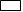             autorizza    non autorizza Unionservices S.r.l. per le finalità al punto i     COMUNICAZIONE E DIFFUSIONE DEI DATI PERSONALI PER IL PERSEGUIMENTO DELLE FINALITÀ PRIMARIE DEL TRATTAMENTOI dati non saranno soggetti a diffusione, ma potranno essere comunicati a qualsiasi altro terzo soggetto quando la comunicazione sia obbligatoria in forza di legge, ivi incluso l’ambito di prevenzione/repressione di qualsiasi attività illecita connessa all’accesso al Sito e/o all’invio di una richiesta. Con riferimento all’art. 13, comma 1, lettera (d) del Codice della privacy e all’art. 13, comma 1, lettera (e) del Regolamento, si procede alla indicazione dei soggetti o delle categorie di soggetti che possono venire a conoscenza dei dati personali dell’utente in qualità di responsabili o incaricati e si fornisce di seguito apposito elenco per categorie:Fornitori di terze parti per processare vs. informazioni personali al fine di poterla contattare direttamente solo se è stato fornito il consenso al punto h da parte dell’interessato.Incaricati e/o responsabili interni ed esterni individuati per iscritto dal Titolare ed ai quali sono state date specifiche istruzioni.  BASI GIURIDICHE DEL TRATTAMENTOSoddisfazione di richieste dell'interessato.Norme di legge fiscali.TRASFERIMENTO DATI IN PAESI EXTRA UENon è previsto, da parte del titolare, il trasferimento dei dati forniti dall’interessato in paesi non appartenenti alla UE.PERIODO DI CONSERVAZIONE DEI DATII dati di cui ai punti a,b,c,d,e,f,g,h,i,j saranno conservati secondo quanto previsto dalle vigenti norme.I dati di cui ai punti h e i saranno conservati per un periodo massimo di n. 2  anni dalla data di raccolta del consenso da parte del titolare salvo richiesta esplicita da parte dell’interessato che intenda far valere il proprio diritto alla cancellazione (vedi sezione DIRITTI DELL’INTERESSATO).DIRITTI DELL’INTERESSATOL’interessato gode dei seguenti diritti:Diritto di accesso ai propri dati personali.Diritto di ottenere la rettifica o la cancellazione degli stessi o la limitazione del trattamento che lo riguardano.Diritto di opporsi al trattamento.Diritto alla portabilità dei dati.Diritto di revocare il consenso (fatti salvi i casi di adempimenti di obblighi di legge, o per l’esecuzione di un compito di interesse pubblico o connesso all’esercizio di pubblici poteri di cui è investito il titolare).Diritto di proporre reclamo all’autorità di controllo, ovvero il Garante della Privacy www.garanteprivacy.itPer esercitare i propri diritti l’interessato può rivolgersi al titolare al seguente indirizzo di posta elettronica: servizioprivacy@unionservices.it.PROCESSO DECISIONALE AUTOMATIZZATO, PROFILAZIONENon vengono effettuati trattamenti che prevedano processi decisionali automatizzati, compresa la profilazione.CONTATTI
Per esercitare i propri diritti e per qualsiasi informazione potete contattare il titolare al seguente indirizzo: servizioprivacy@unionservices.it.FIRMA DELL’INTERESSATO PER PRESA VISIONE DELLA PRESENTE INFORMATIVA E CONFERMA DELLE EVENTUALI AUTORIZZAZIONI
__________________________________________________				
DATA  ____ / ____ / ________1.   Nessun titolo(andare a domanda 7)2.   Licenza elementare(andare a domanda 7)3.   Licenza media(andare a domanda 6)4.   Diploma di qualifica di 2-3 anni che non consente l’iscrizione all’università(andare a domanda 2a)5.   Diploma di scuola secondaria superiore di 4-5 anni che consente l’iscrizione all’università(andare a domanda 2b)6.   Accademia di Belle Arti, Istituto Superiore Industrie Artistiche, Accademia di Arte Drammatica,    Perfezionamento Accademia di Danza, Perfezionamento Conservatorio, perfezionamento Istituto di Musica Pareggiato, Scuola di Interpreti e Traduttori (o Scuola per mediatori linguistici), Scuola di Archivistica, Paleografia e Diplomatica(andare a domanda 2c)7.   Diploma universitario o di scuola diretta fini speciali (vecchio ordinamento)(andare a domanda 3)8.   Laurea triennale (nuovo ordinamento)(andare a domanda 3)9.   Master post laurea triennale (o master di I livello)(andare a domanda 3)10. Laurea specialistica (biennale)/laurea vecchio ordinamento/laurea a ciclo unico(andare a domanda 3)11. Master post laurea specialistica o post laurea vecchio ordinamento (o master di secondo livello)(andare a domanda 3)12. Specializzazione post laurea (specialistica, a ciclo unico, vecchio ordinamento), compresi i Corsi di perfezionamento(andare a domanda 3)13. Dottorato di ricerca(andare a domanda 3)1.	Istituto professionale industriale(andare a domanda 5)2.   Istituto professionale per l’agricoltura(andare a domanda 5)3.	Istituto professionale per programmatori(andare a domanda 5)4.	Istituto professionale per i servizi commerciali e turistici(andare a domanda 5)5.	Istituto professionale per i servizi alberghieri, ristorazione(andare a domanda 5)6.	Altro diploma professionale(andare a domanda 5)1. Istituto professionale industriale(andare a domanda 4)2. Istituto professionale per l’agricoltura(andare a domanda 4)3. Istituto professionale per programmatori(andare a domanda 4)4. Istituto professionale per i servizi commerciali e turistici(andare a domanda 4)5. Istituto professionale per i servizi alberghieri, ristorazione(andare a domanda 4)6. Altro diploma professionale(andare a domanda 4)7.	Maturità tecnica per geometri(andare a domanda 4)8.	Maturità tecnica industriale(andare a domanda 4)9.	Maturità tecnica commerciale(andare a domanda 4)10.  Maturità tecnica per l’informatica(andare a domanda 4)11.  Altra maturità tecnica(andare a domanda 4)12.   Maturità classica(andare a domanda 4)13.   Maturità scientifica(andare a domanda 4)14.   Maturità linguistica(andare a domanda 4)15.   Maturità artistica(andare a domanda 4)1. Accademia di belle Arti(andare a domanda 4)2. Istituto superiore di industrie artistiche(andare a domanda 4)3. Accademia di arte drammatica(andare a domanda 4)4. Perfezionamento del conservatorio musicale(andare a domanda 4)5. Perfezionamento dell’Istituto di musica pareggiato(andare a domanda 4)6. Perfezionamento accademia di danza(andare a domanda 4)7. Scuola di Interpreti / traduttori (o Scuola mediatori linguistici)(andare a domanda 4)8. Scuola di archivista, paleografia e diplomatica(andare a domanda 4)1. Gruppo scientifico2. Gruppo chimico-farmaceutico3. Gruppo geo-biologico4. Gruppo medico5. Gruppo ingegneria6. Gruppo architettura7. Gruppo agrario8. Gruppo economico-statistico9. Gruppo politico-sociale10.	Gruppo giuridico11.	Gruppo letterario12.	Gruppo linguistico13.	Gruppo insegnamento14.	Gruppo psicologico15.	Gruppo educazione fisicaSufficientedomanda 4a=6domanda 4b=10Discretodomanda 4a=7domanda 4b=10Buonodomanda4a=8domanda 4b=10Distintodomanda 4a=9domanda 4b=10Ottimo/Eccellentedomanda 4a=10domanda 4b=101.   Si2.   No1.	Sì1.	Anno (specificare)………………………………………………………………...|   | _  | _ |   |2.	Non ricorda1.da meno di 6 mesi2.da 6 a 12 mesi3.da 13 a 24 mesi4.da oltre 24 mesi